BAİBÜ-FEF-15[a] / Öğrenci Değişim Programı Ders Eşdeğerliği Başvurusu Formu [Program Öncesi]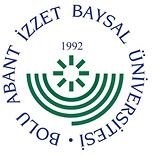 T.C.BOLU ABANT İZZET BAYSAL ÜNİVERSİTESİFen Edebiyat Fakültesi DekanlığıBölüm Başkanlığı’naDeğişim Programı Kapsamında Gidilen Diğer Yükseköğretim Kurumunun BilgileriDeğişim Programı Kapsamında Gidilen Diğer Yükseköğretim Kurumunun BilgileriKayıtlı Olduğu Yükseköğretim Kurumunun ve Programının BilgileriKayıtlı Olduğu Yükseköğretim Kurumunun ve Programının BilgileriÖğrenim ve Öğrenci BilgileriÖğrenim ve Öğrenci Bilgileri ÜlkeAvusturya ÜlkeTürkiye Eğitim Yılı ve Yarıyılı2022-2023 Güz ŞehirViyana ŞehirBolu Değişim Programı TürüErasmus / Mevlâna / Farabi ÜniversiteSigmund Freud ÜniversitesiBolu Abant İzzet Baysal Öğrenci Numarası190209001 FakültePsychology FakültesiFen Edebiyat Adı ve SoyadıAhmet AYYILDIZ BölümPsychology BölümüPsikoloji Öğrenim Yılı / Yarıyılı3. Yıl / 5. Yarıyıl ProgramI. Öğretim ProgramıI. Öğretim Telefon Numarası05441234567 Program DüzeyiLisans Öğretim Planının Adı2019_ECTS Uyumlu E-posta Adresiahmetayyildiz@gmail.comÖĞRENCİNİN TALEBİ     YÖK’ün ilgili mevzuatları ile BAİBÜ “Önlisans, Lisans Eğitim-Öğretim” Yönetmeliğinin 36. Maddesi 1. / 2. / 3. / 4. fıkraları kapsamında; içerisinde bulunduğumuz eğitim-öğretim yılının yarıyılında katılmaya hak kazandığım öğrenci değişim programı çerçevesinde diğer yükseköğretim kurumundan alacağım derslerin belirlenmesini ve ders içeriği ile AKTS değeri uyumlu olan bölümümüzün derslerinin yerine sayılmasını ve(ya) eşdeğerliğinin sağlanmasını talep ediyorum. Gereğini saygılarımla arz ederim. Ekler:                      	                                                                                 Öğrenci İmzaÖğrenim Anlaşması (Learning Agreement)Mezuniyet Transkripti                     a) Öğrenci değişim programı kapsamında kayıtlanılacak diğer üniversite dersleri ile yerine sayılacak ve(ya) eşdeğerliği yapılacak bölüm müfredatı dersleri Uluslararası İlişkiler Programı Bölüm Koordinatörü tarafından belirlenir, öğrenciye bildirilir ve öğrenci tarafından aşağıdaki tablolara yazılır.b) “Dersin Kodu” alanına; 12 haneden oluşan ders kodu, “Dersin Adı” alanına; müfredatta yer alan dersin adı kısaltma yapılmaksızın yazılmalıdır.c) “AKTS” alanına; dersin AKTS değeri, “Yarıyılı” alanına; zorunlu dersin müfredatta yer aldığı yarıyıl, seçmeli dersin aktarılması istenen seçmeli ders grubunun (SDG) bağlı olduğu yarıyıl yazılmalıdır.a) Öğrenci değişim programı kapsamında kayıtlanılacak diğer üniversite dersleri ile yerine sayılacak ve(ya) eşdeğerliği yapılacak bölüm müfredatı dersleri Uluslararası İlişkiler Programı Bölüm Koordinatörü tarafından belirlenir, öğrenciye bildirilir ve öğrenci tarafından aşağıdaki tablolara yazılır.b) “Dersin Kodu” alanına; 12 haneden oluşan ders kodu, “Dersin Adı” alanına; müfredatta yer alan dersin adı kısaltma yapılmaksızın yazılmalıdır.c) “AKTS” alanına; dersin AKTS değeri, “Yarıyılı” alanına; zorunlu dersin müfredatta yer aldığı yarıyıl, seçmeli dersin aktarılması istenen seçmeli ders grubunun (SDG) bağlı olduğu yarıyıl yazılmalıdır.a) Öğrenci değişim programı kapsamında kayıtlanılacak diğer üniversite dersleri ile yerine sayılacak ve(ya) eşdeğerliği yapılacak bölüm müfredatı dersleri Uluslararası İlişkiler Programı Bölüm Koordinatörü tarafından belirlenir, öğrenciye bildirilir ve öğrenci tarafından aşağıdaki tablolara yazılır.b) “Dersin Kodu” alanına; 12 haneden oluşan ders kodu, “Dersin Adı” alanına; müfredatta yer alan dersin adı kısaltma yapılmaksızın yazılmalıdır.c) “AKTS” alanına; dersin AKTS değeri, “Yarıyılı” alanına; zorunlu dersin müfredatta yer aldığı yarıyıl, seçmeli dersin aktarılması istenen seçmeli ders grubunun (SDG) bağlı olduğu yarıyıl yazılmalıdır.a) Öğrenci değişim programı kapsamında kayıtlanılacak diğer üniversite dersleri ile yerine sayılacak ve(ya) eşdeğerliği yapılacak bölüm müfredatı dersleri Uluslararası İlişkiler Programı Bölüm Koordinatörü tarafından belirlenir, öğrenciye bildirilir ve öğrenci tarafından aşağıdaki tablolara yazılır.b) “Dersin Kodu” alanına; 12 haneden oluşan ders kodu, “Dersin Adı” alanına; müfredatta yer alan dersin adı kısaltma yapılmaksızın yazılmalıdır.c) “AKTS” alanına; dersin AKTS değeri, “Yarıyılı” alanına; zorunlu dersin müfredatta yer aldığı yarıyıl, seçmeli dersin aktarılması istenen seçmeli ders grubunun (SDG) bağlı olduğu yarıyıl yazılmalıdır.a) Öğrenci değişim programı kapsamında kayıtlanılacak diğer üniversite dersleri ile yerine sayılacak ve(ya) eşdeğerliği yapılacak bölüm müfredatı dersleri Uluslararası İlişkiler Programı Bölüm Koordinatörü tarafından belirlenir, öğrenciye bildirilir ve öğrenci tarafından aşağıdaki tablolara yazılır.b) “Dersin Kodu” alanına; 12 haneden oluşan ders kodu, “Dersin Adı” alanına; müfredatta yer alan dersin adı kısaltma yapılmaksızın yazılmalıdır.c) “AKTS” alanına; dersin AKTS değeri, “Yarıyılı” alanına; zorunlu dersin müfredatta yer aldığı yarıyıl, seçmeli dersin aktarılması istenen seçmeli ders grubunun (SDG) bağlı olduğu yarıyıl yazılmalıdır.a) Öğrenci değişim programı kapsamında kayıtlanılacak diğer üniversite dersleri ile yerine sayılacak ve(ya) eşdeğerliği yapılacak bölüm müfredatı dersleri Uluslararası İlişkiler Programı Bölüm Koordinatörü tarafından belirlenir, öğrenciye bildirilir ve öğrenci tarafından aşağıdaki tablolara yazılır.b) “Dersin Kodu” alanına; 12 haneden oluşan ders kodu, “Dersin Adı” alanına; müfredatta yer alan dersin adı kısaltma yapılmaksızın yazılmalıdır.c) “AKTS” alanına; dersin AKTS değeri, “Yarıyılı” alanına; zorunlu dersin müfredatta yer aldığı yarıyıl, seçmeli dersin aktarılması istenen seçmeli ders grubunun (SDG) bağlı olduğu yarıyıl yazılmalıdır.a) Öğrenci değişim programı kapsamında kayıtlanılacak diğer üniversite dersleri ile yerine sayılacak ve(ya) eşdeğerliği yapılacak bölüm müfredatı dersleri Uluslararası İlişkiler Programı Bölüm Koordinatörü tarafından belirlenir, öğrenciye bildirilir ve öğrenci tarafından aşağıdaki tablolara yazılır.b) “Dersin Kodu” alanına; 12 haneden oluşan ders kodu, “Dersin Adı” alanına; müfredatta yer alan dersin adı kısaltma yapılmaksızın yazılmalıdır.c) “AKTS” alanına; dersin AKTS değeri, “Yarıyılı” alanına; zorunlu dersin müfredatta yer aldığı yarıyıl, seçmeli dersin aktarılması istenen seçmeli ders grubunun (SDG) bağlı olduğu yarıyıl yazılmalıdır.a) Öğrenci değişim programı kapsamında kayıtlanılacak diğer üniversite dersleri ile yerine sayılacak ve(ya) eşdeğerliği yapılacak bölüm müfredatı dersleri Uluslararası İlişkiler Programı Bölüm Koordinatörü tarafından belirlenir, öğrenciye bildirilir ve öğrenci tarafından aşağıdaki tablolara yazılır.b) “Dersin Kodu” alanına; 12 haneden oluşan ders kodu, “Dersin Adı” alanına; müfredatta yer alan dersin adı kısaltma yapılmaksızın yazılmalıdır.c) “AKTS” alanına; dersin AKTS değeri, “Yarıyılı” alanına; zorunlu dersin müfredatta yer aldığı yarıyıl, seçmeli dersin aktarılması istenen seçmeli ders grubunun (SDG) bağlı olduğu yarıyıl yazılmalıdır.a) Öğrenci değişim programı kapsamında kayıtlanılacak diğer üniversite dersleri ile yerine sayılacak ve(ya) eşdeğerliği yapılacak bölüm müfredatı dersleri Uluslararası İlişkiler Programı Bölüm Koordinatörü tarafından belirlenir, öğrenciye bildirilir ve öğrenci tarafından aşağıdaki tablolara yazılır.b) “Dersin Kodu” alanına; 12 haneden oluşan ders kodu, “Dersin Adı” alanına; müfredatta yer alan dersin adı kısaltma yapılmaksızın yazılmalıdır.c) “AKTS” alanına; dersin AKTS değeri, “Yarıyılı” alanına; zorunlu dersin müfredatta yer aldığı yarıyıl, seçmeli dersin aktarılması istenen seçmeli ders grubunun (SDG) bağlı olduğu yarıyıl yazılmalıdır.a) Öğrenci değişim programı kapsamında kayıtlanılacak diğer üniversite dersleri ile yerine sayılacak ve(ya) eşdeğerliği yapılacak bölüm müfredatı dersleri Uluslararası İlişkiler Programı Bölüm Koordinatörü tarafından belirlenir, öğrenciye bildirilir ve öğrenci tarafından aşağıdaki tablolara yazılır.b) “Dersin Kodu” alanına; 12 haneden oluşan ders kodu, “Dersin Adı” alanına; müfredatta yer alan dersin adı kısaltma yapılmaksızın yazılmalıdır.c) “AKTS” alanına; dersin AKTS değeri, “Yarıyılı” alanına; zorunlu dersin müfredatta yer aldığı yarıyıl, seçmeli dersin aktarılması istenen seçmeli ders grubunun (SDG) bağlı olduğu yarıyıl yazılmalıdır.a) Öğrenci değişim programı kapsamında kayıtlanılacak diğer üniversite dersleri ile yerine sayılacak ve(ya) eşdeğerliği yapılacak bölüm müfredatı dersleri Uluslararası İlişkiler Programı Bölüm Koordinatörü tarafından belirlenir, öğrenciye bildirilir ve öğrenci tarafından aşağıdaki tablolara yazılır.b) “Dersin Kodu” alanına; 12 haneden oluşan ders kodu, “Dersin Adı” alanına; müfredatta yer alan dersin adı kısaltma yapılmaksızın yazılmalıdır.c) “AKTS” alanına; dersin AKTS değeri, “Yarıyılı” alanına; zorunlu dersin müfredatta yer aldığı yarıyıl, seçmeli dersin aktarılması istenen seçmeli ders grubunun (SDG) bağlı olduğu yarıyıl yazılmalıdır.a) Öğrenci değişim programı kapsamında kayıtlanılacak diğer üniversite dersleri ile yerine sayılacak ve(ya) eşdeğerliği yapılacak bölüm müfredatı dersleri Uluslararası İlişkiler Programı Bölüm Koordinatörü tarafından belirlenir, öğrenciye bildirilir ve öğrenci tarafından aşağıdaki tablolara yazılır.b) “Dersin Kodu” alanına; 12 haneden oluşan ders kodu, “Dersin Adı” alanına; müfredatta yer alan dersin adı kısaltma yapılmaksızın yazılmalıdır.c) “AKTS” alanına; dersin AKTS değeri, “Yarıyılı” alanına; zorunlu dersin müfredatta yer aldığı yarıyıl, seçmeli dersin aktarılması istenen seçmeli ders grubunun (SDG) bağlı olduğu yarıyıl yazılmalıdır.a) Öğrenci değişim programı kapsamında kayıtlanılacak diğer üniversite dersleri ile yerine sayılacak ve(ya) eşdeğerliği yapılacak bölüm müfredatı dersleri Uluslararası İlişkiler Programı Bölüm Koordinatörü tarafından belirlenir, öğrenciye bildirilir ve öğrenci tarafından aşağıdaki tablolara yazılır.b) “Dersin Kodu” alanına; 12 haneden oluşan ders kodu, “Dersin Adı” alanına; müfredatta yer alan dersin adı kısaltma yapılmaksızın yazılmalıdır.c) “AKTS” alanına; dersin AKTS değeri, “Yarıyılı” alanına; zorunlu dersin müfredatta yer aldığı yarıyıl, seçmeli dersin aktarılması istenen seçmeli ders grubunun (SDG) bağlı olduğu yarıyıl yazılmalıdır.Tablo-1 / Diğer Yükseköğretim Kurumundan Alınacak Derslerin VerileriTablo-1 / Diğer Yükseköğretim Kurumundan Alınacak Derslerin VerileriTablo-1 / Diğer Yükseköğretim Kurumundan Alınacak Derslerin VerileriTablo-2 Öğrencinin Bağlı Olduğu Öğretim Planındaki Eşdeğer Derslerin VerileriTablo-2 Öğrencinin Bağlı Olduğu Öğretim Planındaki Eşdeğer Derslerin VerileriTablo-2 Öğrencinin Bağlı Olduğu Öğretim Planındaki Eşdeğer Derslerin VerileriTablo-2 Öğrencinin Bağlı Olduğu Öğretim Planındaki Eşdeğer Derslerin VerileriTablo-2 Öğrencinin Bağlı Olduğu Öğretim Planındaki Eşdeğer Derslerin VerileriTablo-2 Öğrencinin Bağlı Olduğu Öğretim Planındaki Eşdeğer Derslerin VerileriTablo-2 Öğrencinin Bağlı Olduğu Öğretim Planındaki Eşdeğer Derslerin VerileriTablo-2 Öğrencinin Bağlı Olduğu Öğretim Planındaki Eşdeğer Derslerin VerileriTablo-2 Öğrencinin Bağlı Olduğu Öğretim Planındaki Eşdeğer Derslerin VerileriTablo-2 Öğrencinin Bağlı Olduğu Öğretim Planındaki Eşdeğer Derslerin VerileriDersin KoduDersin AdıAKTSDersin KoduDersin AdıAKTSTULKDersin TürüYarıyılıSeçmeli HavuzuULUSLARARASI İLİŞKİLER PROGRAMI KOORDİNATÖRÜ TEKLİFİULUSLARARASI İLİŞKİLER PROGRAMI KOORDİNATÖRÜ TEKLİFİULUSLARARASI İLİŞKİLER PROGRAMI KOORDİNATÖRÜ TEKLİFİULUSLARARASI İLİŞKİLER PROGRAMI KOORDİNATÖRÜ TEKLİFİULUSLARARASI İLİŞKİLER PROGRAMI KOORDİNATÖRÜ TEKLİFİULUSLARARASI İLİŞKİLER PROGRAMI KOORDİNATÖRÜ TEKLİFİULUSLARARASI İLİŞKİLER PROGRAMI KOORDİNATÖRÜ TEKLİFİULUSLARARASI İLİŞKİLER PROGRAMI KOORDİNATÖRÜ TEKLİFİULUSLARARASI İLİŞKİLER PROGRAMI KOORDİNATÖRÜ TEKLİFİULUSLARARASI İLİŞKİLER PROGRAMI KOORDİNATÖRÜ TEKLİFİULUSLARARASI İLİŞKİLER PROGRAMI KOORDİNATÖRÜ TEKLİFİULUSLARARASI İLİŞKİLER PROGRAMI KOORDİNATÖRÜ TEKLİFİULUSLARARASI İLİŞKİLER PROGRAMI KOORDİNATÖRÜ TEKLİFİAçıklamalı Görüş;Öğrencinin, değişim programı kapsamında diğer yükseköğretim kurumundan alacağı dersler ile yerine sayılacak ve(ya) eşdeğerliği yapılacak bölüm derslerimizin tarafımızca belirlendiğini, öğrenciye bildirildiğini, bildirimimize uygun olarak öğrenci tarafından yazılan ders verilerinin kontrolünün sağlandığını, 1 ve 2 numaralı tabloda verileri yazılı derslerin AKTS değerinin, içeriğinin uyumluluğunu uygun görüşümle arz ederim.Açıklamalı Görüş;Öğrencinin, değişim programı kapsamında diğer yükseköğretim kurumundan alacağı dersler ile yerine sayılacak ve(ya) eşdeğerliği yapılacak bölüm derslerimizin tarafımızca belirlendiğini, öğrenciye bildirildiğini, bildirimimize uygun olarak öğrenci tarafından yazılan ders verilerinin kontrolünün sağlandığını, 1 ve 2 numaralı tabloda verileri yazılı derslerin AKTS değerinin, içeriğinin uyumluluğunu uygun görüşümle arz ederim.Açıklamalı Görüş;Öğrencinin, değişim programı kapsamında diğer yükseköğretim kurumundan alacağı dersler ile yerine sayılacak ve(ya) eşdeğerliği yapılacak bölüm derslerimizin tarafımızca belirlendiğini, öğrenciye bildirildiğini, bildirimimize uygun olarak öğrenci tarafından yazılan ders verilerinin kontrolünün sağlandığını, 1 ve 2 numaralı tabloda verileri yazılı derslerin AKTS değerinin, içeriğinin uyumluluğunu uygun görüşümle arz ederim.Açıklamalı Görüş;Öğrencinin, değişim programı kapsamında diğer yükseköğretim kurumundan alacağı dersler ile yerine sayılacak ve(ya) eşdeğerliği yapılacak bölüm derslerimizin tarafımızca belirlendiğini, öğrenciye bildirildiğini, bildirimimize uygun olarak öğrenci tarafından yazılan ders verilerinin kontrolünün sağlandığını, 1 ve 2 numaralı tabloda verileri yazılı derslerin AKTS değerinin, içeriğinin uyumluluğunu uygun görüşümle arz ederim.Açıklamalı Görüş;Öğrencinin, değişim programı kapsamında diğer yükseköğretim kurumundan alacağı dersler ile yerine sayılacak ve(ya) eşdeğerliği yapılacak bölüm derslerimizin tarafımızca belirlendiğini, öğrenciye bildirildiğini, bildirimimize uygun olarak öğrenci tarafından yazılan ders verilerinin kontrolünün sağlandığını, 1 ve 2 numaralı tabloda verileri yazılı derslerin AKTS değerinin, içeriğinin uyumluluğunu uygun görüşümle arz ederim.Açıklamalı Görüş;Öğrencinin, değişim programı kapsamında diğer yükseköğretim kurumundan alacağı dersler ile yerine sayılacak ve(ya) eşdeğerliği yapılacak bölüm derslerimizin tarafımızca belirlendiğini, öğrenciye bildirildiğini, bildirimimize uygun olarak öğrenci tarafından yazılan ders verilerinin kontrolünün sağlandığını, 1 ve 2 numaralı tabloda verileri yazılı derslerin AKTS değerinin, içeriğinin uyumluluğunu uygun görüşümle arz ederim.Açıklamalı Görüş;Öğrencinin, değişim programı kapsamında diğer yükseköğretim kurumundan alacağı dersler ile yerine sayılacak ve(ya) eşdeğerliği yapılacak bölüm derslerimizin tarafımızca belirlendiğini, öğrenciye bildirildiğini, bildirimimize uygun olarak öğrenci tarafından yazılan ders verilerinin kontrolünün sağlandığını, 1 ve 2 numaralı tabloda verileri yazılı derslerin AKTS değerinin, içeriğinin uyumluluğunu uygun görüşümle arz ederim.Açıklamalı Görüş;Öğrencinin, değişim programı kapsamında diğer yükseköğretim kurumundan alacağı dersler ile yerine sayılacak ve(ya) eşdeğerliği yapılacak bölüm derslerimizin tarafımızca belirlendiğini, öğrenciye bildirildiğini, bildirimimize uygun olarak öğrenci tarafından yazılan ders verilerinin kontrolünün sağlandığını, 1 ve 2 numaralı tabloda verileri yazılı derslerin AKTS değerinin, içeriğinin uyumluluğunu uygun görüşümle arz ederim.Açıklamalı Görüş;Öğrencinin, değişim programı kapsamında diğer yükseköğretim kurumundan alacağı dersler ile yerine sayılacak ve(ya) eşdeğerliği yapılacak bölüm derslerimizin tarafımızca belirlendiğini, öğrenciye bildirildiğini, bildirimimize uygun olarak öğrenci tarafından yazılan ders verilerinin kontrolünün sağlandığını, 1 ve 2 numaralı tabloda verileri yazılı derslerin AKTS değerinin, içeriğinin uyumluluğunu uygun görüşümle arz ederim.Açıklamalı Görüş;Öğrencinin, değişim programı kapsamında diğer yükseköğretim kurumundan alacağı dersler ile yerine sayılacak ve(ya) eşdeğerliği yapılacak bölüm derslerimizin tarafımızca belirlendiğini, öğrenciye bildirildiğini, bildirimimize uygun olarak öğrenci tarafından yazılan ders verilerinin kontrolünün sağlandığını, 1 ve 2 numaralı tabloda verileri yazılı derslerin AKTS değerinin, içeriğinin uyumluluğunu uygun görüşümle arz ederim.Açıklamalı Görüş;Öğrencinin, değişim programı kapsamında diğer yükseköğretim kurumundan alacağı dersler ile yerine sayılacak ve(ya) eşdeğerliği yapılacak bölüm derslerimizin tarafımızca belirlendiğini, öğrenciye bildirildiğini, bildirimimize uygun olarak öğrenci tarafından yazılan ders verilerinin kontrolünün sağlandığını, 1 ve 2 numaralı tabloda verileri yazılı derslerin AKTS değerinin, içeriğinin uyumluluğunu uygun görüşümle arz ederim.Açıklamalı Görüş;Öğrencinin, değişim programı kapsamında diğer yükseköğretim kurumundan alacağı dersler ile yerine sayılacak ve(ya) eşdeğerliği yapılacak bölüm derslerimizin tarafımızca belirlendiğini, öğrenciye bildirildiğini, bildirimimize uygun olarak öğrenci tarafından yazılan ders verilerinin kontrolünün sağlandığını, 1 ve 2 numaralı tabloda verileri yazılı derslerin AKTS değerinin, içeriğinin uyumluluğunu uygun görüşümle arz ederim.Açıklamalı Görüş;Öğrencinin, değişim programı kapsamında diğer yükseköğretim kurumundan alacağı dersler ile yerine sayılacak ve(ya) eşdeğerliği yapılacak bölüm derslerimizin tarafımızca belirlendiğini, öğrenciye bildirildiğini, bildirimimize uygun olarak öğrenci tarafından yazılan ders verilerinin kontrolünün sağlandığını, 1 ve 2 numaralı tabloda verileri yazılı derslerin AKTS değerinin, içeriğinin uyumluluğunu uygun görüşümle arz ederim.Bölüm Koordinatörünün Unvanı / Adı / SoyadıBölüm Koordinatörünün Unvanı / Adı / SoyadıTarih ve İmzaTarih ve İmzaTarih ve İmzaBÖLÜM BAŞKANI DEĞERLENDİRMESİBÖLÜM BAŞKANI DEĞERLENDİRMESİBÖLÜM BAŞKANI DEĞERLENDİRMESİBÖLÜM BAŞKANI DEĞERLENDİRMESİUluslararası İlişkiler Programı Bölüm Koordinatörümüz tarafından YÖK’ ün ve BAİBÜ’ nün ilgili mevzuatları çerçevesinde teklif edilen ön aşama ders eşdeğerliği çalışmasının, değerlendirilmek üzere Bölüm Kurulumuzda işleme alınması uygun olacaktır.Uluslararası İlişkiler Programı Bölüm Koordinatörümüz tarafından YÖK’ ün ve BAİBÜ’ nün ilgili mevzuatları çerçevesinde teklif edilen ön aşama ders eşdeğerliği çalışmasının, değerlendirilmek üzere Bölüm Kurulumuzda işleme alınması uygun olacaktır.Uluslararası İlişkiler Programı Bölüm Koordinatörümüz tarafından YÖK’ ün ve BAİBÜ’ nün ilgili mevzuatları çerçevesinde teklif edilen ön aşama ders eşdeğerliği çalışmasının, değerlendirilmek üzere Bölüm Kurulumuzda işleme alınması uygun olacaktır.Uluslararası İlişkiler Programı Bölüm Koordinatörümüz tarafından YÖK’ ün ve BAİBÜ’ nün ilgili mevzuatları çerçevesinde teklif edilen ön aşama ders eşdeğerliği çalışmasının, değerlendirilmek üzere Bölüm Kurulumuzda işleme alınması uygun olacaktır.Bölüm Başkanının Unvanı / Adı / SoyadıTarih ve İmzaAçıklamalar: a) Bu form, BAİBÜ “Önlisans, Lisans Eğitim-Öğretim” Yönetmeliğinin 36. Maddesi 1. / 2. / 3. / 4. fıkrası ile YÖK’ün “Yükseköğretim Kurumları Arasında Öğrenci ve Öğretim Üyesi Değişim Programı”, “Mevlâna Değişim Programı”, “Yükseköğretim Kurumlarında Önlisans ve Lisans Düzeyindeki Programlar Arasında Geçiş, Çift Anadal, Yan Dal İle Kurumlar Arası Kredi Transferi Yapılması Esasları”na ilişkin Yönetmeliğinin ilgili maddeleri kapsamına dayandırılarak tasarlanmıştır.b) Bu form, yurt içinde Farabi, yurt dışında Erasmus ve Mevlâna öğrenci değişimi programı kapsamında öğrenim görmeye hak kazanan öğrencilerin, protokol anlaşmalı diğer yükseköğretim kurumundan alacağı derslerinin belirlenmesi ve ilgili bölümümüzün derslerinin yerine sayılması ve(ya) eşdeğerliliğinin sağlanması istemine ilişkin başvuru işlemlerini kapsamaktadır.c) Karşılıklı protokol anlaşması yapılan yükseköğretim kurumlarının öğrencileri arasında asgari bir, azami iki yarıyıl süreli uygulanan öğrenci değişim programlarının yürütülmesine ilişkin temel esaslar YÖK tarafından belirlenmektedir.d) Öğrencilerin, değişim programı kapsamında diğer yükseköğretim kurumlarında öğrenim görebilmesi; Bölümümüzdeki aktif öğrenim sürecini sürdürüyor olması, (Varsa) Zorunlu yabancı dil hazırlık sınıfı eğitimini başarıyla tamamlamış ve en az bir eğitim-öğretim yarıyılı Bölümümüzde öğrenim görmüş olması,YÖK’ün ilgili mevzuatlarında belirtilen değişim programı yeterliliklerini sağlamış olması,BAİBÜ Uluslararası İlişkiler Koordinatörlüğünce ilan edilen süreler içerisinde başvuruda bulunması, başarı değerlendirme sıralamasına katılmaya hak kazanmış olması,Diğer yükseköğretim kurumundan alacağı dersler ile yerine sayılacak Bölüm derslerinin belirlenmesi amacıyla Bölüm Başkanlığına yazılı başvuruda bulunması koşuluna bağlıdır. e) Başvurular, diğer yükseköğretim kurumuna gidilmeden önce yapılmalıdır. Öncesinde veya sonrasında yapılan başvuru değerlendirmeye alınmaz.f) Form alanlarının bilgisayar ortamında doldurulması, word formatının ilgili Bölüm Koordinatörlüğüne ve Bölüm İdari Sekreterliğine e-posta ile iletilmesi, çıktısının alınması, eklerinin temin edilmesi, ıslak imza aşamalarının yürütülmesi ve evrak kayıt birimine teslim edilmesi başvuruda bulunan öğrencinin yükümlülüğündedir.İşlem Süreçleri:1) Başvuru, Uluslararası İlişkiler Bölüm Koordinatörünce incelenir, sonucu “Ders Eşdeğerliği” raporuna işlenerek Bölüm Başkanlığı’na iletilir. 2) Bölüm Kurulu karar teklifi, “Ders Eşdeğerliği” rapor teklifi, başvuru ve ekleri Bölüm Başkanlığı’nın üst yazısına eklenerek Fakülte Yönetim Kurulunda görüşülmek üzere Dekanlığa sunulur.3) Öğrenci değişim programı kapsamında alınacak dersler ile yerine sayılacak derslerin belirlenmesine ilişkin nihai değerlendirmenin yer aldığı Fakülte Yönetim Kurulu Kararı, BAİBÜ Öğrenci İşleri Daire Başkanlığı’na, BAİBÜ Uluslararası İlişkiler Koordinatörlüğü’ne ve Fakülte Öğrenci İşleri Koordinatörlüğü’ne yazı ekinde iletilir. 4) Diğer üniversitenin dersleri öğrencinin transkriptine fakülte öğrenci işleri koordinatörü tarafından işlenerek süreç tamamlanır.